I- ÖĞRENİM BİLGİLERİII-KİMLİK BİLGİLERİIII- İLETİŞİM BİLGİLERİ1- Lisans Mezuniyet Belgesi (Aslı görünüp, fotokopisi alınacaktır)2- Transkript Belgesi (Aslı görünüp, fotokopisi alınacaktır)3- Doktora öğrencileri için Lisans ve Yüksek Lisans Diploması (Aslı görünüp, fotokopisi alınacaktır)4- Doktora öğrencileri için Lisans ve Yüksek Lisans Transkript Belgesi (Aslı görünüp, fotokopisi alınacaktır)5- ALES Sonuç Belgesi6- Yabancı Dil Belgesi 7- Askerlik Durum Belgesi8-T.C Kimlik Fotokopisi9-Bir adet güncel fotoğrafHRÜ Lisansüstü Öğretim Yönetmeliği uyarınca gerekli sınavları başararak 20…/20…Eğitim-Öğretim Yılı Güz/Bahar yarıyılında Enstitünüz………………………………………………….……………Ana Bilim Doktora/Yüksek Lisans öğretimine başlamaya hak kazanmış bulunmaktayım. Enstitünüze teslim ettiğim her türlü belgeyle ilgili bütün sorumluluğun tarafıma ait olduğunu kabul eder, bu nedenle ortaya çıkabilecek sorunlarda sorumluluğun tarafıma ait olduğu beyan ederek kesin kaydımın yapılmasını saygılarımla arz ederim.  …./…/20….                                                                                                                                                      İmza                                                                                                                                                 Adı-Soyadı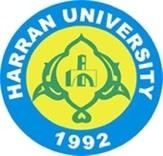 